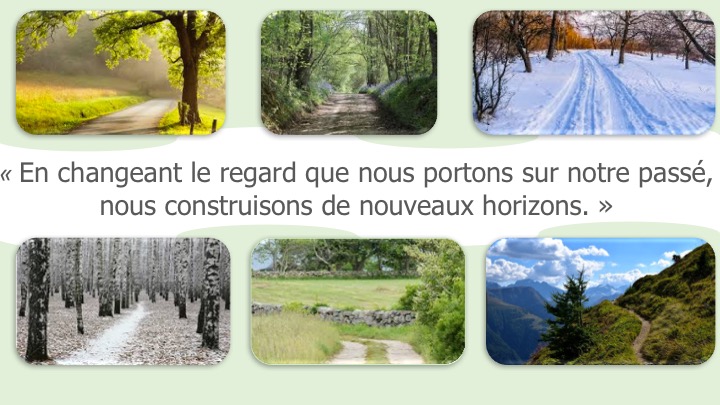 INSCRIPTION : ATELIER CHEMIN DE VIENOM ET PRÉNOM : EMAIL :TEL MOBILE :Votre journée : Le mercredi 12 décembre (date validée)Le mardi 8 janvierLe jeudi 31 janvier (date validée)Le vendredi 8 février (date validée)Le lieu qui vous sera confirmé 10 jours avant : 34 rue Jean Rey, Viroflay, à 5 minutes à pieds de la gare Viroflay Rive GaucheLes horaires : 9h -18h, accueil dès 8h30 Vous venez au titre de : Particulier : 265 euros TTC la journée.Indépendant : 300 euros HT soit 360 euros TTCEntreprise de plus de 15 salariés : 480 euros HT soit 576 euros TTCPour valider votre inscription : Acompte de 60 € à régler à l’inscription pour réserver votre place, par chèque qui sera encaissé à la date de l’atelier.Pour toute annulation intervenant 1 mois avant la date de l’atelier, l’acompte sera remboursé. Au-delà, l’acompte restera dû ou sera reporté sur une autre date.Pour toute annulation dans les 5 jours ouvrés avant la date, le montant de la formation sera dû ou pourra être reporté à une date ultérieure.Si l’atelier devait être reporté faute d’inscriptions suffisantes, vous serez prévenus 2 semaines avant. A défaut, la date sera maintenue. Dans tous les cas, l’acompte ne sera pas encaissé.   Paiement du solde par virement : IBAN 	FR76 3000 4000 9200 0101 0605 978 BIC 	BNPAFRPPLAY Confirmation d’inscription à retourner par courriel, parallèlement au paiement de l’acompte, à :JV, Juliette Vignes – juliettevignes@jv-conseil.com   mob : 06 62 24 09 77Bon pour accord,Fait à Paris le Le participant			